Przedszkole26.05.2020r. Dziś obchodzimy dzień Matki . 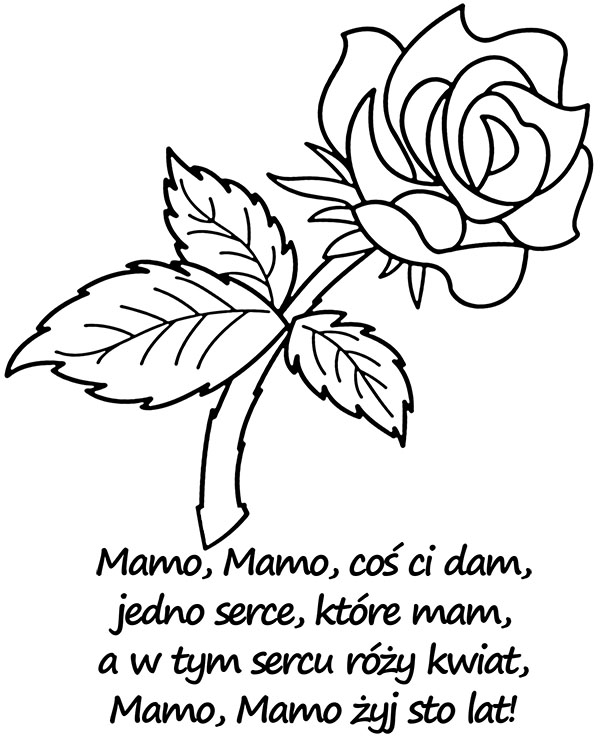 W miarę możliwości proszę wydrukować i pokolorować różę, można nakleić na kolorowym kartonie i wręczyć swojej mamie z okazji jej święta. Można narysować swoją laurkę.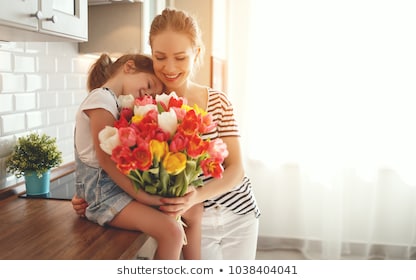 